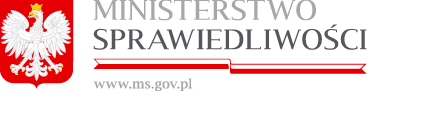 Załącznik do ogłoszenia na wykonanie obsługi serwisowej i konserwacyjnej agregatów prądotwórczych szt. 2 zlokalizowanych na dachu budynku przy ul. Czerniakowskiej 100 w Warszawie wraz z ich instalacją tankowania oraz mobilnego generatora prądotwórczego zlokalizowanego w budynku przy ul. Zwycięzców 34 w Warszawie. Załącznik do ogłoszenia na wykonanie obsługi serwisowej i konserwacyjnej agregatów prądotwórczych szt. 2 zlokalizowanych na dachu budynku przy ul. Czerniakowskiej 100 w Warszawie wraz z ich instalacją tankowania oraz mobilnego generatora prądotwórczego zlokalizowanego w budynku przy ul. Zwycięzców 34 w Warszawie. Załącznik do ogłoszenia na wykonanie obsługi serwisowej i konserwacyjnej agregatów prądotwórczych szt. 2 zlokalizowanych na dachu budynku przy ul. Czerniakowskiej 100 w Warszawie wraz z ich instalacją tankowania oraz mobilnego generatora prądotwórczego zlokalizowanego w budynku przy ul. Zwycięzców 34 w Warszawie. Załącznik do ogłoszenia na wykonanie obsługi serwisowej i konserwacyjnej agregatów prądotwórczych szt. 2 zlokalizowanych na dachu budynku przy ul. Czerniakowskiej 100 w Warszawie wraz z ich instalacją tankowania oraz mobilnego generatora prądotwórczego zlokalizowanego w budynku przy ul. Zwycięzców 34 w Warszawie. Załącznik do ogłoszenia na wykonanie obsługi serwisowej i konserwacyjnej agregatów prądotwórczych szt. 2 zlokalizowanych na dachu budynku przy ul. Czerniakowskiej 100 w Warszawie wraz z ich instalacją tankowania oraz mobilnego generatora prądotwórczego zlokalizowanego w budynku przy ul. Zwycięzców 34 w Warszawie. Formularz cenowyFormularz cenowyFormularz cenowyFormularz cenowyFormularz cenowyFormularz cenowyFormularz cenowyLp.Asortyment (nazwa artykułu, rodzaj i typ urządzenia, dane techniczne itp.)Asortyment (nazwa artykułu, rodzaj i typ urządzenia, dane techniczne itp.)Liczba sztuk/kompletów / inneCena jednostkowa netto Cena jednostkowa bruttoŁączna cena nettokol. 2 x kol. 3Łączna cena bruttokol. 2 x kol. 4UwagiLp.Obsługa serwisowa i konserwacyjna agregatów prądotwórczych wraz z usuwaniem awarii Obsługa serwisowa i konserwacyjna agregatów prądotwórczych wraz z usuwaniem awarii 2 Lokalizacja: Czerniakowska 100, Warszawa,  okres realizacji do 3 miesięcyObsługa serwisowej i konserwacyjna całej instalacji tankowania wraz  z usuwaniem awarii Obsługa serwisowej i konserwacyjna całej instalacji tankowania wraz  z usuwaniem awarii 1Lokalizacja: Czerniakowska 100, Warszawa,  okres realizacji do 3 miesięcyObsługa serwisowa i konserwacyjna mobilnego generatora prądotwórczego  wraz z usuwaniem awarii Obsługa serwisowa i konserwacyjna mobilnego generatora prądotwórczego  wraz z usuwaniem awarii 1Lokalizacja: Zwycięzców 34, Warszawa, okres realizacji do 3 miesięcy RazemRazemSporządził (imię, nazwisko):……………………………………………………………………………………………………….Data, podpis, pieczęć osoby uprawnionej do składania oświadczeń woli w imieniu Wykonawcy……………………………………………………………………………………………………….Data, podpis, pieczęć osoby uprawnionej do składania oświadczeń woli w imieniu Wykonawcy……………………………………………………………………………………………………….Data, podpis, pieczęć osoby uprawnionej do składania oświadczeń woli w imieniu WykonawcyNazwa firmy:……………………………………………………………………………………………………….Data, podpis, pieczęć osoby uprawnionej do składania oświadczeń woli w imieniu Wykonawcy……………………………………………………………………………………………………….Data, podpis, pieczęć osoby uprawnionej do składania oświadczeń woli w imieniu Wykonawcy……………………………………………………………………………………………………….Data, podpis, pieczęć osoby uprawnionej do składania oświadczeń woli w imieniu WykonawcyAdres firmy:……………………………………………………………………………………………………….Data, podpis, pieczęć osoby uprawnionej do składania oświadczeń woli w imieniu Wykonawcy……………………………………………………………………………………………………….Data, podpis, pieczęć osoby uprawnionej do składania oświadczeń woli w imieniu Wykonawcy……………………………………………………………………………………………………….Data, podpis, pieczęć osoby uprawnionej do składania oświadczeń woli w imieniu Wykonawcykod pocztowy:……………………………………………………………………………………………………….Data, podpis, pieczęć osoby uprawnionej do składania oświadczeń woli w imieniu Wykonawcy……………………………………………………………………………………………………….Data, podpis, pieczęć osoby uprawnionej do składania oświadczeń woli w imieniu Wykonawcy……………………………………………………………………………………………………….Data, podpis, pieczęć osoby uprawnionej do składania oświadczeń woli w imieniu Wykonawcystrona  www firmy:……………………………………………………………………………………………………….Data, podpis, pieczęć osoby uprawnionej do składania oświadczeń woli w imieniu Wykonawcy……………………………………………………………………………………………………….Data, podpis, pieczęć osoby uprawnionej do składania oświadczeń woli w imieniu Wykonawcy……………………………………………………………………………………………………….Data, podpis, pieczęć osoby uprawnionej do składania oświadczeń woli w imieniu Wykonawcytel. kontaktowy:……………………………………………………………………………………………………….Data, podpis, pieczęć osoby uprawnionej do składania oświadczeń woli w imieniu Wykonawcy……………………………………………………………………………………………………….Data, podpis, pieczęć osoby uprawnionej do składania oświadczeń woli w imieniu Wykonawcy……………………………………………………………………………………………………….Data, podpis, pieczęć osoby uprawnionej do składania oświadczeń woli w imieniu Wykonawcye-mail kontaktowy:……………………………………………………………………………………………………….Data, podpis, pieczęć osoby uprawnionej do składania oświadczeń woli w imieniu Wykonawcy……………………………………………………………………………………………………….Data, podpis, pieczęć osoby uprawnionej do składania oświadczeń woli w imieniu Wykonawcy……………………………………………………………………………………………………….Data, podpis, pieczęć osoby uprawnionej do składania oświadczeń woli w imieniu WykonawcyNr NIP:……………………………………………………………………………………………………….Data, podpis, pieczęć osoby uprawnionej do składania oświadczeń woli w imieniu Wykonawcy……………………………………………………………………………………………………….Data, podpis, pieczęć osoby uprawnionej do składania oświadczeń woli w imieniu Wykonawcy……………………………………………………………………………………………………….Data, podpis, pieczęć osoby uprawnionej do składania oświadczeń woli w imieniu WykonawcyNr REGON: ……………………………………………………………………………………………………….Data, podpis, pieczęć osoby uprawnionej do składania oświadczeń woli w imieniu Wykonawcy……………………………………………………………………………………………………….Data, podpis, pieczęć osoby uprawnionej do składania oświadczeń woli w imieniu Wykonawcy……………………………………………………………………………………………………….Data, podpis, pieczęć osoby uprawnionej do składania oświadczeń woli w imieniu Wykonawcy